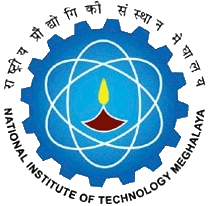 National Institute of Technology MeghalayaAn Institute of National ImportanceNational Institute of Technology MeghalayaAn Institute of National ImportanceNational Institute of Technology MeghalayaAn Institute of National ImportanceNational Institute of Technology MeghalayaAn Institute of National ImportanceNational Institute of Technology MeghalayaAn Institute of National ImportanceNational Institute of Technology MeghalayaAn Institute of National ImportanceNational Institute of Technology MeghalayaAn Institute of National ImportanceNational Institute of Technology MeghalayaAn Institute of National ImportanceNational Institute of Technology MeghalayaAn Institute of National ImportanceNational Institute of Technology MeghalayaAn Institute of National ImportanceNational Institute of Technology MeghalayaAn Institute of National ImportanceNational Institute of Technology MeghalayaAn Institute of National ImportanceNational Institute of Technology MeghalayaAn Institute of National ImportanceNational Institute of Technology MeghalayaAn Institute of National ImportanceNational Institute of Technology MeghalayaAn Institute of National ImportanceNational Institute of Technology MeghalayaAn Institute of National ImportanceNational Institute of Technology MeghalayaAn Institute of National ImportanceNational Institute of Technology MeghalayaAn Institute of National ImportanceNational Institute of Technology MeghalayaAn Institute of National ImportanceNational Institute of Technology MeghalayaAn Institute of National ImportanceNational Institute of Technology MeghalayaAn Institute of National ImportanceNational Institute of Technology MeghalayaAn Institute of National ImportanceNational Institute of Technology MeghalayaAn Institute of National ImportanceCURRICULUMCURRICULUMCURRICULUMCURRICULUMCURRICULUMCURRICULUMCURRICULUMProgrammeProgrammeProgrammeProgrammeBachelor of TechnologyBachelor of TechnologyBachelor of TechnologyBachelor of TechnologyBachelor of TechnologyBachelor of TechnologyBachelor of TechnologyBachelor of TechnologyBachelor of TechnologyBachelor of TechnologyBachelor of TechnologyBachelor of TechnologyBachelor of TechnologyYear of RegulationYear of RegulationYear of RegulationYear of RegulationYear of RegulationYear of RegulationYear of RegulationYear of RegulationYear of RegulationYear of Regulation2019-202019-202019-202019-202019-202019-202019-20DepartmentDepartmentDepartmentDepartmentCivil EngineeringCivil EngineeringCivil EngineeringCivil EngineeringCivil EngineeringCivil EngineeringCivil EngineeringCivil EngineeringCivil EngineeringCivil EngineeringCivil EngineeringCivil EngineeringCivil EngineeringSemesterSemesterSemesterSemesterSemesterSemesterSemesterSemesterSemesterSemesterVIIVIIVIIVIIVIIVIIVIICourseCodeCourseCodeCourse NameCourse NameCourse NameCourse NameCourse NameCourse NameCourse NameCourse NamePre requisitePre requisitePre requisitePre requisiteCredit StructureCredit StructureCredit StructureCredit StructureCredit StructureCredit StructureCredit StructureCredit StructureMarks DistributionMarks DistributionMarks DistributionMarks DistributionMarks DistributionMarks DistributionMarks DistributionMarks DistributionMarks DistributionMarks DistributionMarks DistributionMarks DistributionCourseCodeCourseCodeCourse NameCourse NameCourse NameCourse NameCourse NameCourse NameCourse NameCourse NamePre requisitePre requisitePre requisitePre requisiteLLTTTPCCINTINTINTMIDMIDMIDENDENDENDENDTotalTotalCE422CE422Irrigation EngineeringIrrigation EngineeringIrrigation EngineeringIrrigation EngineeringIrrigation EngineeringIrrigation EngineeringIrrigation EngineeringIrrigation EngineeringNilNilNilNil33000033505050505050100100100100200200CourseObjectivesCourseObjectivesTo develop the student’s knowledge on basics of irrigation engineering science.To develop the student’s knowledge on basics of irrigation engineering science.To develop the student’s knowledge on basics of irrigation engineering science.To develop the student’s knowledge on basics of irrigation engineering science.To develop the student’s knowledge on basics of irrigation engineering science.To develop the student’s knowledge on basics of irrigation engineering science.To develop the student’s knowledge on basics of irrigation engineering science.To develop the student’s knowledge on basics of irrigation engineering science.To develop the student’s knowledge on basics of irrigation engineering science.To develop the student’s knowledge on basics of irrigation engineering science.Course OutcomesCourse OutcomesCourse OutcomesCourse OutcomesCO1CO1CO1Student will be able to interpret the need, benefits and ill effects of irrigation process.Student will be able to interpret the need, benefits and ill effects of irrigation process.Student will be able to interpret the need, benefits and ill effects of irrigation process.Student will be able to interpret the need, benefits and ill effects of irrigation process.Student will be able to interpret the need, benefits and ill effects of irrigation process.Student will be able to interpret the need, benefits and ill effects of irrigation process.Student will be able to interpret the need, benefits and ill effects of irrigation process.Student will be able to interpret the need, benefits and ill effects of irrigation process.Student will be able to interpret the need, benefits and ill effects of irrigation process.Student will be able to interpret the need, benefits and ill effects of irrigation process.Student will be able to interpret the need, benefits and ill effects of irrigation process.Student will be able to interpret the need, benefits and ill effects of irrigation process.Student will be able to interpret the need, benefits and ill effects of irrigation process.Student will be able to interpret the need, benefits and ill effects of irrigation process.Student will be able to interpret the need, benefits and ill effects of irrigation process.CourseObjectivesCourseObjectivesTo provide some knowledge about various water application methods in farms.To provide some knowledge about various water application methods in farms.To provide some knowledge about various water application methods in farms.To provide some knowledge about various water application methods in farms.To provide some knowledge about various water application methods in farms.To provide some knowledge about various water application methods in farms.To provide some knowledge about various water application methods in farms.To provide some knowledge about various water application methods in farms.To provide some knowledge about various water application methods in farms.To provide some knowledge about various water application methods in farms.Course OutcomesCourse OutcomesCourse OutcomesCourse OutcomesCO2CO2CO2Student will be able to interpret the various types of water application methods in farms along with their advantages and disadvantages.Student will be able to interpret the various types of water application methods in farms along with their advantages and disadvantages.Student will be able to interpret the various types of water application methods in farms along with their advantages and disadvantages.Student will be able to interpret the various types of water application methods in farms along with their advantages and disadvantages.Student will be able to interpret the various types of water application methods in farms along with their advantages and disadvantages.Student will be able to interpret the various types of water application methods in farms along with their advantages and disadvantages.Student will be able to interpret the various types of water application methods in farms along with their advantages and disadvantages.Student will be able to interpret the various types of water application methods in farms along with their advantages and disadvantages.Student will be able to interpret the various types of water application methods in farms along with their advantages and disadvantages.Student will be able to interpret the various types of water application methods in farms along with their advantages and disadvantages.Student will be able to interpret the various types of water application methods in farms along with their advantages and disadvantages.Student will be able to interpret the various types of water application methods in farms along with their advantages and disadvantages.Student will be able to interpret the various types of water application methods in farms along with their advantages and disadvantages.Student will be able to interpret the various types of water application methods in farms along with their advantages and disadvantages.Student will be able to interpret the various types of water application methods in farms along with their advantages and disadvantages.CourseObjectivesCourseObjectivesTo develop understanding of duty, delta and all related terminologies of soil moisture relationship.To develop understanding of duty, delta and all related terminologies of soil moisture relationship.To develop understanding of duty, delta and all related terminologies of soil moisture relationship.To develop understanding of duty, delta and all related terminologies of soil moisture relationship.To develop understanding of duty, delta and all related terminologies of soil moisture relationship.To develop understanding of duty, delta and all related terminologies of soil moisture relationship.To develop understanding of duty, delta and all related terminologies of soil moisture relationship.To develop understanding of duty, delta and all related terminologies of soil moisture relationship.To develop understanding of duty, delta and all related terminologies of soil moisture relationship.To develop understanding of duty, delta and all related terminologies of soil moisture relationship.Course OutcomesCourse OutcomesCourse OutcomesCourse OutcomesCO3CO3CO3Student will be able to apply soil-moisture-irrigation relationships to find irrigation requirement.Student will be able to apply soil-moisture-irrigation relationships to find irrigation requirement.Student will be able to apply soil-moisture-irrigation relationships to find irrigation requirement.Student will be able to apply soil-moisture-irrigation relationships to find irrigation requirement.Student will be able to apply soil-moisture-irrigation relationships to find irrigation requirement.Student will be able to apply soil-moisture-irrigation relationships to find irrigation requirement.Student will be able to apply soil-moisture-irrigation relationships to find irrigation requirement.Student will be able to apply soil-moisture-irrigation relationships to find irrigation requirement.Student will be able to apply soil-moisture-irrigation relationships to find irrigation requirement.Student will be able to apply soil-moisture-irrigation relationships to find irrigation requirement.Student will be able to apply soil-moisture-irrigation relationships to find irrigation requirement.Student will be able to apply soil-moisture-irrigation relationships to find irrigation requirement.Student will be able to apply soil-moisture-irrigation relationships to find irrigation requirement.Student will be able to apply soil-moisture-irrigation relationships to find irrigation requirement.Student will be able to apply soil-moisture-irrigation relationships to find irrigation requirement.CourseObjectivesCourseObjectivesTo make the student understand about canal irrigation system.To make the student understand about canal irrigation system.To make the student understand about canal irrigation system.To make the student understand about canal irrigation system.To make the student understand about canal irrigation system.To make the student understand about canal irrigation system.To make the student understand about canal irrigation system.To make the student understand about canal irrigation system.To make the student understand about canal irrigation system.To make the student understand about canal irrigation system.Course OutcomesCourse OutcomesCourse OutcomesCourse OutcomesCO4CO4CO4Student will be able to design canal irrigation system.Student will be able to design canal irrigation system.Student will be able to design canal irrigation system.Student will be able to design canal irrigation system.Student will be able to design canal irrigation system.Student will be able to design canal irrigation system.Student will be able to design canal irrigation system.Student will be able to design canal irrigation system.Student will be able to design canal irrigation system.Student will be able to design canal irrigation system.Student will be able to design canal irrigation system.Student will be able to design canal irrigation system.Student will be able to design canal irrigation system.Student will be able to design canal irrigation system.Student will be able to design canal irrigation system.CourseObjectivesCourseObjectivesTo provide knowledge about various hydraulic structures.To provide knowledge about various hydraulic structures.To provide knowledge about various hydraulic structures.To provide knowledge about various hydraulic structures.To provide knowledge about various hydraulic structures.To provide knowledge about various hydraulic structures.To provide knowledge about various hydraulic structures.To provide knowledge about various hydraulic structures.To provide knowledge about various hydraulic structures.To provide knowledge about various hydraulic structures.Course OutcomesCourse OutcomesCourse OutcomesCourse OutcomesCO5CO5CO5Student will be able to interpret functions of various hydraulic structures.Student will be able to interpret functions of various hydraulic structures.Student will be able to interpret functions of various hydraulic structures.Student will be able to interpret functions of various hydraulic structures.Student will be able to interpret functions of various hydraulic structures.Student will be able to interpret functions of various hydraulic structures.Student will be able to interpret functions of various hydraulic structures.Student will be able to interpret functions of various hydraulic structures.Student will be able to interpret functions of various hydraulic structures.Student will be able to interpret functions of various hydraulic structures.Student will be able to interpret functions of various hydraulic structures.Student will be able to interpret functions of various hydraulic structures.Student will be able to interpret functions of various hydraulic structures.Student will be able to interpret functions of various hydraulic structures.Student will be able to interpret functions of various hydraulic structures.CourseObjectivesCourseObjectivesCourse OutcomesCourse OutcomesCourse OutcomesCourse OutcomesCO6CO6CO6No.COsCOsMapping with Program Outcomes (POs)Mapping with Program Outcomes (POs)Mapping with Program Outcomes (POs)Mapping with Program Outcomes (POs)Mapping with Program Outcomes (POs)Mapping with Program Outcomes (POs)Mapping with Program Outcomes (POs)Mapping with Program Outcomes (POs)Mapping with Program Outcomes (POs)Mapping with Program Outcomes (POs)Mapping with Program Outcomes (POs)Mapping with Program Outcomes (POs)Mapping with Program Outcomes (POs)Mapping with Program Outcomes (POs)Mapping with Program Outcomes (POs)Mapping with Program Outcomes (POs)Mapping with Program Outcomes (POs)Mapping with Program Outcomes (POs)Mapping with Program Outcomes (POs)Mapping with Program Outcomes (POs)Mapping with Program Outcomes (POs)Mapping with Program Outcomes (POs)Mapping with Program Outcomes (POs)Mapping with PSOsMapping with PSOsMapping with PSOsMapping with PSOsMapping with PSOsMapping with PSOsMapping with PSOsMapping with PSOsNo.COsCOsPO1PO1PO2PO3PO4PO5PO6PO6PO7PO7PO8PO8PO9PO9PO9PO10PO10PO10PO11PO11PO12PO12PO12PSO1PSO1PSO1PSO2PSO2PSO2PSO2PSO31CO1CO133000000000000000000000000000002CO2CO233202000000000000000000000000003CO3CO333202000000000000000000000000004CO4CO433232000000000000000000000333325CO5CO533202000000000000000000000000026CO6CO6SYLLABUSSYLLABUSSYLLABUSSYLLABUSSYLLABUSSYLLABUSSYLLABUSSYLLABUSSYLLABUSSYLLABUSSYLLABUSSYLLABUSSYLLABUSSYLLABUSSYLLABUSSYLLABUSSYLLABUSSYLLABUSSYLLABUSSYLLABUSSYLLABUSSYLLABUSSYLLABUSSYLLABUSSYLLABUSSYLLABUSSYLLABUSSYLLABUSSYLLABUSSYLLABUSSYLLABUSSYLLABUSSYLLABUSSYLLABUSNo.ContentContentContentContentContentContentContentContentContentContentContentContentContentContentContentContentContentContentContentContentContentContentContentHoursHoursHoursHoursHoursHoursHoursCOsCOsCOsIIntroductionDefinition and aim of irrigation, Necessity, Benefits and ill effects of irrigation, Types of irrigation.IntroductionDefinition and aim of irrigation, Necessity, Benefits and ill effects of irrigation, Types of irrigation.IntroductionDefinition and aim of irrigation, Necessity, Benefits and ill effects of irrigation, Types of irrigation.IntroductionDefinition and aim of irrigation, Necessity, Benefits and ill effects of irrigation, Types of irrigation.IntroductionDefinition and aim of irrigation, Necessity, Benefits and ill effects of irrigation, Types of irrigation.IntroductionDefinition and aim of irrigation, Necessity, Benefits and ill effects of irrigation, Types of irrigation.IntroductionDefinition and aim of irrigation, Necessity, Benefits and ill effects of irrigation, Types of irrigation.IntroductionDefinition and aim of irrigation, Necessity, Benefits and ill effects of irrigation, Types of irrigation.IntroductionDefinition and aim of irrigation, Necessity, Benefits and ill effects of irrigation, Types of irrigation.IntroductionDefinition and aim of irrigation, Necessity, Benefits and ill effects of irrigation, Types of irrigation.IntroductionDefinition and aim of irrigation, Necessity, Benefits and ill effects of irrigation, Types of irrigation.IntroductionDefinition and aim of irrigation, Necessity, Benefits and ill effects of irrigation, Types of irrigation.IntroductionDefinition and aim of irrigation, Necessity, Benefits and ill effects of irrigation, Types of irrigation.IntroductionDefinition and aim of irrigation, Necessity, Benefits and ill effects of irrigation, Types of irrigation.IntroductionDefinition and aim of irrigation, Necessity, Benefits and ill effects of irrigation, Types of irrigation.IntroductionDefinition and aim of irrigation, Necessity, Benefits and ill effects of irrigation, Types of irrigation.IntroductionDefinition and aim of irrigation, Necessity, Benefits and ill effects of irrigation, Types of irrigation.IntroductionDefinition and aim of irrigation, Necessity, Benefits and ill effects of irrigation, Types of irrigation.IntroductionDefinition and aim of irrigation, Necessity, Benefits and ill effects of irrigation, Types of irrigation.IntroductionDefinition and aim of irrigation, Necessity, Benefits and ill effects of irrigation, Types of irrigation.IntroductionDefinition and aim of irrigation, Necessity, Benefits and ill effects of irrigation, Types of irrigation.IntroductionDefinition and aim of irrigation, Necessity, Benefits and ill effects of irrigation, Types of irrigation.IntroductionDefinition and aim of irrigation, Necessity, Benefits and ill effects of irrigation, Types of irrigation.02020202020202CO1CO1CO1IIWater Application Methods Definition, Surface and subsurface irrigations, Free flooding, Border flooding, Check flooding, Basin flooding, Furrow irrigation method, Sprinkler irrigation method, Drip irrigation method, Advantages and disadvantages of various types.Water Application Methods Definition, Surface and subsurface irrigations, Free flooding, Border flooding, Check flooding, Basin flooding, Furrow irrigation method, Sprinkler irrigation method, Drip irrigation method, Advantages and disadvantages of various types.Water Application Methods Definition, Surface and subsurface irrigations, Free flooding, Border flooding, Check flooding, Basin flooding, Furrow irrigation method, Sprinkler irrigation method, Drip irrigation method, Advantages and disadvantages of various types.Water Application Methods Definition, Surface and subsurface irrigations, Free flooding, Border flooding, Check flooding, Basin flooding, Furrow irrigation method, Sprinkler irrigation method, Drip irrigation method, Advantages and disadvantages of various types.Water Application Methods Definition, Surface and subsurface irrigations, Free flooding, Border flooding, Check flooding, Basin flooding, Furrow irrigation method, Sprinkler irrigation method, Drip irrigation method, Advantages and disadvantages of various types.Water Application Methods Definition, Surface and subsurface irrigations, Free flooding, Border flooding, Check flooding, Basin flooding, Furrow irrigation method, Sprinkler irrigation method, Drip irrigation method, Advantages and disadvantages of various types.Water Application Methods Definition, Surface and subsurface irrigations, Free flooding, Border flooding, Check flooding, Basin flooding, Furrow irrigation method, Sprinkler irrigation method, Drip irrigation method, Advantages and disadvantages of various types.Water Application Methods Definition, Surface and subsurface irrigations, Free flooding, Border flooding, Check flooding, Basin flooding, Furrow irrigation method, Sprinkler irrigation method, Drip irrigation method, Advantages and disadvantages of various types.Water Application Methods Definition, Surface and subsurface irrigations, Free flooding, Border flooding, Check flooding, Basin flooding, Furrow irrigation method, Sprinkler irrigation method, Drip irrigation method, Advantages and disadvantages of various types.Water Application Methods Definition, Surface and subsurface irrigations, Free flooding, Border flooding, Check flooding, Basin flooding, Furrow irrigation method, Sprinkler irrigation method, Drip irrigation method, Advantages and disadvantages of various types.Water Application Methods Definition, Surface and subsurface irrigations, Free flooding, Border flooding, Check flooding, Basin flooding, Furrow irrigation method, Sprinkler irrigation method, Drip irrigation method, Advantages and disadvantages of various types.Water Application Methods Definition, Surface and subsurface irrigations, Free flooding, Border flooding, Check flooding, Basin flooding, Furrow irrigation method, Sprinkler irrigation method, Drip irrigation method, Advantages and disadvantages of various types.Water Application Methods Definition, Surface and subsurface irrigations, Free flooding, Border flooding, Check flooding, Basin flooding, Furrow irrigation method, Sprinkler irrigation method, Drip irrigation method, Advantages and disadvantages of various types.Water Application Methods Definition, Surface and subsurface irrigations, Free flooding, Border flooding, Check flooding, Basin flooding, Furrow irrigation method, Sprinkler irrigation method, Drip irrigation method, Advantages and disadvantages of various types.Water Application Methods Definition, Surface and subsurface irrigations, Free flooding, Border flooding, Check flooding, Basin flooding, Furrow irrigation method, Sprinkler irrigation method, Drip irrigation method, Advantages and disadvantages of various types.Water Application Methods Definition, Surface and subsurface irrigations, Free flooding, Border flooding, Check flooding, Basin flooding, Furrow irrigation method, Sprinkler irrigation method, Drip irrigation method, Advantages and disadvantages of various types.Water Application Methods Definition, Surface and subsurface irrigations, Free flooding, Border flooding, Check flooding, Basin flooding, Furrow irrigation method, Sprinkler irrigation method, Drip irrigation method, Advantages and disadvantages of various types.Water Application Methods Definition, Surface and subsurface irrigations, Free flooding, Border flooding, Check flooding, Basin flooding, Furrow irrigation method, Sprinkler irrigation method, Drip irrigation method, Advantages and disadvantages of various types.Water Application Methods Definition, Surface and subsurface irrigations, Free flooding, Border flooding, Check flooding, Basin flooding, Furrow irrigation method, Sprinkler irrigation method, Drip irrigation method, Advantages and disadvantages of various types.Water Application Methods Definition, Surface and subsurface irrigations, Free flooding, Border flooding, Check flooding, Basin flooding, Furrow irrigation method, Sprinkler irrigation method, Drip irrigation method, Advantages and disadvantages of various types.Water Application Methods Definition, Surface and subsurface irrigations, Free flooding, Border flooding, Check flooding, Basin flooding, Furrow irrigation method, Sprinkler irrigation method, Drip irrigation method, Advantages and disadvantages of various types.Water Application Methods Definition, Surface and subsurface irrigations, Free flooding, Border flooding, Check flooding, Basin flooding, Furrow irrigation method, Sprinkler irrigation method, Drip irrigation method, Advantages and disadvantages of various types.Water Application Methods Definition, Surface and subsurface irrigations, Free flooding, Border flooding, Check flooding, Basin flooding, Furrow irrigation method, Sprinkler irrigation method, Drip irrigation method, Advantages and disadvantages of various types.04040404040404CO2CO2CO2IIIWater Requirement of Crops Crop period, Base period, Duty, Delta, Relationship between duty and delta, Irrigation requirements, Irrigation efficiencies, Soil-moisture-irrigation relationship, Depth and frequency of irrigations.Water Requirement of Crops Crop period, Base period, Duty, Delta, Relationship between duty and delta, Irrigation requirements, Irrigation efficiencies, Soil-moisture-irrigation relationship, Depth and frequency of irrigations.Water Requirement of Crops Crop period, Base period, Duty, Delta, Relationship between duty and delta, Irrigation requirements, Irrigation efficiencies, Soil-moisture-irrigation relationship, Depth and frequency of irrigations.Water Requirement of Crops Crop period, Base period, Duty, Delta, Relationship between duty and delta, Irrigation requirements, Irrigation efficiencies, Soil-moisture-irrigation relationship, Depth and frequency of irrigations.Water Requirement of Crops Crop period, Base period, Duty, Delta, Relationship between duty and delta, Irrigation requirements, Irrigation efficiencies, Soil-moisture-irrigation relationship, Depth and frequency of irrigations.Water Requirement of Crops Crop period, Base period, Duty, Delta, Relationship between duty and delta, Irrigation requirements, Irrigation efficiencies, Soil-moisture-irrigation relationship, Depth and frequency of irrigations.Water Requirement of Crops Crop period, Base period, Duty, Delta, Relationship between duty and delta, Irrigation requirements, Irrigation efficiencies, Soil-moisture-irrigation relationship, Depth and frequency of irrigations.Water Requirement of Crops Crop period, Base period, Duty, Delta, Relationship between duty and delta, Irrigation requirements, Irrigation efficiencies, Soil-moisture-irrigation relationship, Depth and frequency of irrigations.Water Requirement of Crops Crop period, Base period, Duty, Delta, Relationship between duty and delta, Irrigation requirements, Irrigation efficiencies, Soil-moisture-irrigation relationship, Depth and frequency of irrigations.Water Requirement of Crops Crop period, Base period, Duty, Delta, Relationship between duty and delta, Irrigation requirements, Irrigation efficiencies, Soil-moisture-irrigation relationship, Depth and frequency of irrigations.Water Requirement of Crops Crop period, Base period, Duty, Delta, Relationship between duty and delta, Irrigation requirements, Irrigation efficiencies, Soil-moisture-irrigation relationship, Depth and frequency of irrigations.Water Requirement of Crops Crop period, Base period, Duty, Delta, Relationship between duty and delta, Irrigation requirements, Irrigation efficiencies, Soil-moisture-irrigation relationship, Depth and frequency of irrigations.Water Requirement of Crops Crop period, Base period, Duty, Delta, Relationship between duty and delta, Irrigation requirements, Irrigation efficiencies, Soil-moisture-irrigation relationship, Depth and frequency of irrigations.Water Requirement of Crops Crop period, Base period, Duty, Delta, Relationship between duty and delta, Irrigation requirements, Irrigation efficiencies, Soil-moisture-irrigation relationship, Depth and frequency of irrigations.Water Requirement of Crops Crop period, Base period, Duty, Delta, Relationship between duty and delta, Irrigation requirements, Irrigation efficiencies, Soil-moisture-irrigation relationship, Depth and frequency of irrigations.Water Requirement of Crops Crop period, Base period, Duty, Delta, Relationship between duty and delta, Irrigation requirements, Irrigation efficiencies, Soil-moisture-irrigation relationship, Depth and frequency of irrigations.Water Requirement of Crops Crop period, Base period, Duty, Delta, Relationship between duty and delta, Irrigation requirements, Irrigation efficiencies, Soil-moisture-irrigation relationship, Depth and frequency of irrigations.Water Requirement of Crops Crop period, Base period, Duty, Delta, Relationship between duty and delta, Irrigation requirements, Irrigation efficiencies, Soil-moisture-irrigation relationship, Depth and frequency of irrigations.Water Requirement of Crops Crop period, Base period, Duty, Delta, Relationship between duty and delta, Irrigation requirements, Irrigation efficiencies, Soil-moisture-irrigation relationship, Depth and frequency of irrigations.Water Requirement of Crops Crop period, Base period, Duty, Delta, Relationship between duty and delta, Irrigation requirements, Irrigation efficiencies, Soil-moisture-irrigation relationship, Depth and frequency of irrigations.Water Requirement of Crops Crop period, Base period, Duty, Delta, Relationship between duty and delta, Irrigation requirements, Irrigation efficiencies, Soil-moisture-irrigation relationship, Depth and frequency of irrigations.Water Requirement of Crops Crop period, Base period, Duty, Delta, Relationship between duty and delta, Irrigation requirements, Irrigation efficiencies, Soil-moisture-irrigation relationship, Depth and frequency of irrigations.Water Requirement of Crops Crop period, Base period, Duty, Delta, Relationship between duty and delta, Irrigation requirements, Irrigation efficiencies, Soil-moisture-irrigation relationship, Depth and frequency of irrigations.08080808080808CO3CO3CO3IVLift Irrigation Definition, Types, Sources, Advantages and disadvantages, Comparison of well irrigation with canal irrigation.Lift Irrigation Definition, Types, Sources, Advantages and disadvantages, Comparison of well irrigation with canal irrigation.Lift Irrigation Definition, Types, Sources, Advantages and disadvantages, Comparison of well irrigation with canal irrigation.Lift Irrigation Definition, Types, Sources, Advantages and disadvantages, Comparison of well irrigation with canal irrigation.Lift Irrigation Definition, Types, Sources, Advantages and disadvantages, Comparison of well irrigation with canal irrigation.Lift Irrigation Definition, Types, Sources, Advantages and disadvantages, Comparison of well irrigation with canal irrigation.Lift Irrigation Definition, Types, Sources, Advantages and disadvantages, Comparison of well irrigation with canal irrigation.Lift Irrigation Definition, Types, Sources, Advantages and disadvantages, Comparison of well irrigation with canal irrigation.Lift Irrigation Definition, Types, Sources, Advantages and disadvantages, Comparison of well irrigation with canal irrigation.Lift Irrigation Definition, Types, Sources, Advantages and disadvantages, Comparison of well irrigation with canal irrigation.Lift Irrigation Definition, Types, Sources, Advantages and disadvantages, Comparison of well irrigation with canal irrigation.Lift Irrigation Definition, Types, Sources, Advantages and disadvantages, Comparison of well irrigation with canal irrigation.Lift Irrigation Definition, Types, Sources, Advantages and disadvantages, Comparison of well irrigation with canal irrigation.Lift Irrigation Definition, Types, Sources, Advantages and disadvantages, Comparison of well irrigation with canal irrigation.Lift Irrigation Definition, Types, Sources, Advantages and disadvantages, Comparison of well irrigation with canal irrigation.Lift Irrigation Definition, Types, Sources, Advantages and disadvantages, Comparison of well irrigation with canal irrigation.Lift Irrigation Definition, Types, Sources, Advantages and disadvantages, Comparison of well irrigation with canal irrigation.Lift Irrigation Definition, Types, Sources, Advantages and disadvantages, Comparison of well irrigation with canal irrigation.Lift Irrigation Definition, Types, Sources, Advantages and disadvantages, Comparison of well irrigation with canal irrigation.Lift Irrigation Definition, Types, Sources, Advantages and disadvantages, Comparison of well irrigation with canal irrigation.Lift Irrigation Definition, Types, Sources, Advantages and disadvantages, Comparison of well irrigation with canal irrigation.Lift Irrigation Definition, Types, Sources, Advantages and disadvantages, Comparison of well irrigation with canal irrigation.Lift Irrigation Definition, Types, Sources, Advantages and disadvantages, Comparison of well irrigation with canal irrigation.02020202020202CO2CO2CO2VCanal Irrigation System Introduction, Alluvial and non-alluvial canal, Alignment of canals, Curves in canals, Design capacity of an irrigation canal, Canal losses, Canal linings, Advantage of linings, Different types of linings.Canal Irrigation System Introduction, Alluvial and non-alluvial canal, Alignment of canals, Curves in canals, Design capacity of an irrigation canal, Canal losses, Canal linings, Advantage of linings, Different types of linings.Canal Irrigation System Introduction, Alluvial and non-alluvial canal, Alignment of canals, Curves in canals, Design capacity of an irrigation canal, Canal losses, Canal linings, Advantage of linings, Different types of linings.Canal Irrigation System Introduction, Alluvial and non-alluvial canal, Alignment of canals, Curves in canals, Design capacity of an irrigation canal, Canal losses, Canal linings, Advantage of linings, Different types of linings.Canal Irrigation System Introduction, Alluvial and non-alluvial canal, Alignment of canals, Curves in canals, Design capacity of an irrigation canal, Canal losses, Canal linings, Advantage of linings, Different types of linings.Canal Irrigation System Introduction, Alluvial and non-alluvial canal, Alignment of canals, Curves in canals, Design capacity of an irrigation canal, Canal losses, Canal linings, Advantage of linings, Different types of linings.Canal Irrigation System Introduction, Alluvial and non-alluvial canal, Alignment of canals, Curves in canals, Design capacity of an irrigation canal, Canal losses, Canal linings, Advantage of linings, Different types of linings.Canal Irrigation System Introduction, Alluvial and non-alluvial canal, Alignment of canals, Curves in canals, Design capacity of an irrigation canal, Canal losses, Canal linings, Advantage of linings, Different types of linings.Canal Irrigation System Introduction, Alluvial and non-alluvial canal, Alignment of canals, Curves in canals, Design capacity of an irrigation canal, Canal losses, Canal linings, Advantage of linings, Different types of linings.Canal Irrigation System Introduction, Alluvial and non-alluvial canal, Alignment of canals, Curves in canals, Design capacity of an irrigation canal, Canal losses, Canal linings, Advantage of linings, Different types of linings.Canal Irrigation System Introduction, Alluvial and non-alluvial canal, Alignment of canals, Curves in canals, Design capacity of an irrigation canal, Canal losses, Canal linings, Advantage of linings, Different types of linings.Canal Irrigation System Introduction, Alluvial and non-alluvial canal, Alignment of canals, Curves in canals, Design capacity of an irrigation canal, Canal losses, Canal linings, Advantage of linings, Different types of linings.Canal Irrigation System Introduction, Alluvial and non-alluvial canal, Alignment of canals, Curves in canals, Design capacity of an irrigation canal, Canal losses, Canal linings, Advantage of linings, Different types of linings.Canal Irrigation System Introduction, Alluvial and non-alluvial canal, Alignment of canals, Curves in canals, Design capacity of an irrigation canal, Canal losses, Canal linings, Advantage of linings, Different types of linings.Canal Irrigation System Introduction, Alluvial and non-alluvial canal, Alignment of canals, Curves in canals, Design capacity of an irrigation canal, Canal losses, Canal linings, Advantage of linings, Different types of linings.Canal Irrigation System Introduction, Alluvial and non-alluvial canal, Alignment of canals, Curves in canals, Design capacity of an irrigation canal, Canal losses, Canal linings, Advantage of linings, Different types of linings.Canal Irrigation System Introduction, Alluvial and non-alluvial canal, Alignment of canals, Curves in canals, Design capacity of an irrigation canal, Canal losses, Canal linings, Advantage of linings, Different types of linings.Canal Irrigation System Introduction, Alluvial and non-alluvial canal, Alignment of canals, Curves in canals, Design capacity of an irrigation canal, Canal losses, Canal linings, Advantage of linings, Different types of linings.Canal Irrigation System Introduction, Alluvial and non-alluvial canal, Alignment of canals, Curves in canals, Design capacity of an irrigation canal, Canal losses, Canal linings, Advantage of linings, Different types of linings.Canal Irrigation System Introduction, Alluvial and non-alluvial canal, Alignment of canals, Curves in canals, Design capacity of an irrigation canal, Canal losses, Canal linings, Advantage of linings, Different types of linings.Canal Irrigation System Introduction, Alluvial and non-alluvial canal, Alignment of canals, Curves in canals, Design capacity of an irrigation canal, Canal losses, Canal linings, Advantage of linings, Different types of linings.Canal Irrigation System Introduction, Alluvial and non-alluvial canal, Alignment of canals, Curves in canals, Design capacity of an irrigation canal, Canal losses, Canal linings, Advantage of linings, Different types of linings.Canal Irrigation System Introduction, Alluvial and non-alluvial canal, Alignment of canals, Curves in canals, Design capacity of an irrigation canal, Canal losses, Canal linings, Advantage of linings, Different types of linings.08080808080808CO4CO4CO4VICanal HeadworksDefinition, Types of different headworks, Layout and components of storage and diversion head works, Weir and barrage, Head regulator, Silt excluder.Canal HeadworksDefinition, Types of different headworks, Layout and components of storage and diversion head works, Weir and barrage, Head regulator, Silt excluder.Canal HeadworksDefinition, Types of different headworks, Layout and components of storage and diversion head works, Weir and barrage, Head regulator, Silt excluder.Canal HeadworksDefinition, Types of different headworks, Layout and components of storage and diversion head works, Weir and barrage, Head regulator, Silt excluder.Canal HeadworksDefinition, Types of different headworks, Layout and components of storage and diversion head works, Weir and barrage, Head regulator, Silt excluder.Canal HeadworksDefinition, Types of different headworks, Layout and components of storage and diversion head works, Weir and barrage, Head regulator, Silt excluder.Canal HeadworksDefinition, Types of different headworks, Layout and components of storage and diversion head works, Weir and barrage, Head regulator, Silt excluder.Canal HeadworksDefinition, Types of different headworks, Layout and components of storage and diversion head works, Weir and barrage, Head regulator, Silt excluder.Canal HeadworksDefinition, Types of different headworks, Layout and components of storage and diversion head works, Weir and barrage, Head regulator, Silt excluder.Canal HeadworksDefinition, Types of different headworks, Layout and components of storage and diversion head works, Weir and barrage, Head regulator, Silt excluder.Canal HeadworksDefinition, Types of different headworks, Layout and components of storage and diversion head works, Weir and barrage, Head regulator, Silt excluder.Canal HeadworksDefinition, Types of different headworks, Layout and components of storage and diversion head works, Weir and barrage, Head regulator, Silt excluder.Canal HeadworksDefinition, Types of different headworks, Layout and components of storage and diversion head works, Weir and barrage, Head regulator, Silt excluder.Canal HeadworksDefinition, Types of different headworks, Layout and components of storage and diversion head works, Weir and barrage, Head regulator, Silt excluder.Canal HeadworksDefinition, Types of different headworks, Layout and components of storage and diversion head works, Weir and barrage, Head regulator, Silt excluder.Canal HeadworksDefinition, Types of different headworks, Layout and components of storage and diversion head works, Weir and barrage, Head regulator, Silt excluder.Canal HeadworksDefinition, Types of different headworks, Layout and components of storage and diversion head works, Weir and barrage, Head regulator, Silt excluder.Canal HeadworksDefinition, Types of different headworks, Layout and components of storage and diversion head works, Weir and barrage, Head regulator, Silt excluder.Canal HeadworksDefinition, Types of different headworks, Layout and components of storage and diversion head works, Weir and barrage, Head regulator, Silt excluder.Canal HeadworksDefinition, Types of different headworks, Layout and components of storage and diversion head works, Weir and barrage, Head regulator, Silt excluder.Canal HeadworksDefinition, Types of different headworks, Layout and components of storage and diversion head works, Weir and barrage, Head regulator, Silt excluder.Canal HeadworksDefinition, Types of different headworks, Layout and components of storage and diversion head works, Weir and barrage, Head regulator, Silt excluder.Canal HeadworksDefinition, Types of different headworks, Layout and components of storage and diversion head works, Weir and barrage, Head regulator, Silt excluder.10101010101010CO5CO5CO5VIIRegulation WorksCanal falls: Necessity, Location and various types.Regulation WorksCanal falls: Necessity, Location and various types.Regulation WorksCanal falls: Necessity, Location and various types.Regulation WorksCanal falls: Necessity, Location and various types.Regulation WorksCanal falls: Necessity, Location and various types.Regulation WorksCanal falls: Necessity, Location and various types.Regulation WorksCanal falls: Necessity, Location and various types.Regulation WorksCanal falls: Necessity, Location and various types.Regulation WorksCanal falls: Necessity, Location and various types.Regulation WorksCanal falls: Necessity, Location and various types.Regulation WorksCanal falls: Necessity, Location and various types.Regulation WorksCanal falls: Necessity, Location and various types.Regulation WorksCanal falls: Necessity, Location and various types.Regulation WorksCanal falls: Necessity, Location and various types.Regulation WorksCanal falls: Necessity, Location and various types.Regulation WorksCanal falls: Necessity, Location and various types.Regulation WorksCanal falls: Necessity, Location and various types.Regulation WorksCanal falls: Necessity, Location and various types.Regulation WorksCanal falls: Necessity, Location and various types.Regulation WorksCanal falls: Necessity, Location and various types.Regulation WorksCanal falls: Necessity, Location and various types.Regulation WorksCanal falls: Necessity, Location and various types.Regulation WorksCanal falls: Necessity, Location and various types.01010101010101CO5CO5CO5VIIIWater LoggingCauses of water logging, Ill effects and preventive measure of water loggings, Surface and sub surface drains.Water LoggingCauses of water logging, Ill effects and preventive measure of water loggings, Surface and sub surface drains.Water LoggingCauses of water logging, Ill effects and preventive measure of water loggings, Surface and sub surface drains.Water LoggingCauses of water logging, Ill effects and preventive measure of water loggings, Surface and sub surface drains.Water LoggingCauses of water logging, Ill effects and preventive measure of water loggings, Surface and sub surface drains.Water LoggingCauses of water logging, Ill effects and preventive measure of water loggings, Surface and sub surface drains.Water LoggingCauses of water logging, Ill effects and preventive measure of water loggings, Surface and sub surface drains.Water LoggingCauses of water logging, Ill effects and preventive measure of water loggings, Surface and sub surface drains.Water LoggingCauses of water logging, Ill effects and preventive measure of water loggings, Surface and sub surface drains.Water LoggingCauses of water logging, Ill effects and preventive measure of water loggings, Surface and sub surface drains.Water LoggingCauses of water logging, Ill effects and preventive measure of water loggings, Surface and sub surface drains.Water LoggingCauses of water logging, Ill effects and preventive measure of water loggings, Surface and sub surface drains.Water LoggingCauses of water logging, Ill effects and preventive measure of water loggings, Surface and sub surface drains.Water LoggingCauses of water logging, Ill effects and preventive measure of water loggings, Surface and sub surface drains.Water LoggingCauses of water logging, Ill effects and preventive measure of water loggings, Surface and sub surface drains.Water LoggingCauses of water logging, Ill effects and preventive measure of water loggings, Surface and sub surface drains.Water LoggingCauses of water logging, Ill effects and preventive measure of water loggings, Surface and sub surface drains.Water LoggingCauses of water logging, Ill effects and preventive measure of water loggings, Surface and sub surface drains.Water LoggingCauses of water logging, Ill effects and preventive measure of water loggings, Surface and sub surface drains.Water LoggingCauses of water logging, Ill effects and preventive measure of water loggings, Surface and sub surface drains.Water LoggingCauses of water logging, Ill effects and preventive measure of water loggings, Surface and sub surface drains.Water LoggingCauses of water logging, Ill effects and preventive measure of water loggings, Surface and sub surface drains.Water LoggingCauses of water logging, Ill effects and preventive measure of water loggings, Surface and sub surface drains.01010101010101CO1CO1CO1Total HoursTotal HoursTotal HoursTotal HoursTotal HoursTotal HoursTotal HoursTotal HoursTotal HoursTotal HoursTotal HoursTotal HoursTotal HoursTotal HoursTotal HoursTotal HoursTotal HoursTotal HoursTotal HoursTotal HoursTotal HoursTotal HoursTotal HoursTotal Hours363636363636Essential ReadingsEssential ReadingsEssential ReadingsEssential ReadingsEssential ReadingsEssential ReadingsEssential ReadingsEssential ReadingsEssential ReadingsEssential ReadingsEssential ReadingsEssential ReadingsEssential ReadingsEssential ReadingsEssential ReadingsEssential ReadingsEssential ReadingsEssential ReadingsEssential ReadingsEssential ReadingsEssential ReadingsEssential ReadingsEssential ReadingsEssential ReadingsEssential ReadingsEssential ReadingsEssential ReadingsEssential ReadingsEssential ReadingsEssential ReadingsEssential ReadingsEssential ReadingsEssential ReadingsEssential ReadingsG. L. Asawa, “Irrigation and Water Resources Engineering”, New Age Internationals, 2nd edition, 2005.G. L. Asawa, “Irrigation and Water Resources Engineering”, New Age Internationals, 2nd edition, 2005.G. L. Asawa, “Irrigation and Water Resources Engineering”, New Age Internationals, 2nd edition, 2005.G. L. Asawa, “Irrigation and Water Resources Engineering”, New Age Internationals, 2nd edition, 2005.G. L. Asawa, “Irrigation and Water Resources Engineering”, New Age Internationals, 2nd edition, 2005.G. L. Asawa, “Irrigation and Water Resources Engineering”, New Age Internationals, 2nd edition, 2005.G. L. Asawa, “Irrigation and Water Resources Engineering”, New Age Internationals, 2nd edition, 2005.G. L. Asawa, “Irrigation and Water Resources Engineering”, New Age Internationals, 2nd edition, 2005.G. L. Asawa, “Irrigation and Water Resources Engineering”, New Age Internationals, 2nd edition, 2005.G. L. Asawa, “Irrigation and Water Resources Engineering”, New Age Internationals, 2nd edition, 2005.G. L. Asawa, “Irrigation and Water Resources Engineering”, New Age Internationals, 2nd edition, 2005.G. L. Asawa, “Irrigation and Water Resources Engineering”, New Age Internationals, 2nd edition, 2005.G. L. Asawa, “Irrigation and Water Resources Engineering”, New Age Internationals, 2nd edition, 2005.G. L. Asawa, “Irrigation and Water Resources Engineering”, New Age Internationals, 2nd edition, 2005.G. L. Asawa, “Irrigation and Water Resources Engineering”, New Age Internationals, 2nd edition, 2005.G. L. Asawa, “Irrigation and Water Resources Engineering”, New Age Internationals, 2nd edition, 2005.G. L. Asawa, “Irrigation and Water Resources Engineering”, New Age Internationals, 2nd edition, 2005.G. L. Asawa, “Irrigation and Water Resources Engineering”, New Age Internationals, 2nd edition, 2005.G. L. Asawa, “Irrigation and Water Resources Engineering”, New Age Internationals, 2nd edition, 2005.G. L. Asawa, “Irrigation and Water Resources Engineering”, New Age Internationals, 2nd edition, 2005.G. L. Asawa, “Irrigation and Water Resources Engineering”, New Age Internationals, 2nd edition, 2005.G. L. Asawa, “Irrigation and Water Resources Engineering”, New Age Internationals, 2nd edition, 2005.G. L. Asawa, “Irrigation and Water Resources Engineering”, New Age Internationals, 2nd edition, 2005.G. L. Asawa, “Irrigation and Water Resources Engineering”, New Age Internationals, 2nd edition, 2005.G. L. Asawa, “Irrigation and Water Resources Engineering”, New Age Internationals, 2nd edition, 2005.G. L. Asawa, “Irrigation and Water Resources Engineering”, New Age Internationals, 2nd edition, 2005.G. L. Asawa, “Irrigation and Water Resources Engineering”, New Age Internationals, 2nd edition, 2005.G. L. Asawa, “Irrigation and Water Resources Engineering”, New Age Internationals, 2nd edition, 2005.G. L. Asawa, “Irrigation and Water Resources Engineering”, New Age Internationals, 2nd edition, 2005.G. L. Asawa, “Irrigation and Water Resources Engineering”, New Age Internationals, 2nd edition, 2005.G. L. Asawa, “Irrigation and Water Resources Engineering”, New Age Internationals, 2nd edition, 2005.G. L. Asawa, “Irrigation and Water Resources Engineering”, New Age Internationals, 2nd edition, 2005.G. L. Asawa, “Irrigation and Water Resources Engineering”, New Age Internationals, 2nd edition, 2005.G. L. Asawa, “Irrigation and Water Resources Engineering”, New Age Internationals, 2nd edition, 2005.S. K. Garg, “Irrigation Engineering and Hydraulic Structures”, Khanna Publishers, 35th edition, 2019.S. K. Garg, “Irrigation Engineering and Hydraulic Structures”, Khanna Publishers, 35th edition, 2019.S. K. Garg, “Irrigation Engineering and Hydraulic Structures”, Khanna Publishers, 35th edition, 2019.S. K. Garg, “Irrigation Engineering and Hydraulic Structures”, Khanna Publishers, 35th edition, 2019.S. K. Garg, “Irrigation Engineering and Hydraulic Structures”, Khanna Publishers, 35th edition, 2019.S. K. Garg, “Irrigation Engineering and Hydraulic Structures”, Khanna Publishers, 35th edition, 2019.S. K. Garg, “Irrigation Engineering and Hydraulic Structures”, Khanna Publishers, 35th edition, 2019.S. K. Garg, “Irrigation Engineering and Hydraulic Structures”, Khanna Publishers, 35th edition, 2019.S. K. Garg, “Irrigation Engineering and Hydraulic Structures”, Khanna Publishers, 35th edition, 2019.S. K. Garg, “Irrigation Engineering and Hydraulic Structures”, Khanna Publishers, 35th edition, 2019.S. K. Garg, “Irrigation Engineering and Hydraulic Structures”, Khanna Publishers, 35th edition, 2019.S. K. Garg, “Irrigation Engineering and Hydraulic Structures”, Khanna Publishers, 35th edition, 2019.S. K. Garg, “Irrigation Engineering and Hydraulic Structures”, Khanna Publishers, 35th edition, 2019.S. K. Garg, “Irrigation Engineering and Hydraulic Structures”, Khanna Publishers, 35th edition, 2019.S. K. Garg, “Irrigation Engineering and Hydraulic Structures”, Khanna Publishers, 35th edition, 2019.S. K. Garg, “Irrigation Engineering and Hydraulic Structures”, Khanna Publishers, 35th edition, 2019.S. K. Garg, “Irrigation Engineering and Hydraulic Structures”, Khanna Publishers, 35th edition, 2019.S. K. Garg, “Irrigation Engineering and Hydraulic Structures”, Khanna Publishers, 35th edition, 2019.S. K. Garg, “Irrigation Engineering and Hydraulic Structures”, Khanna Publishers, 35th edition, 2019.S. K. Garg, “Irrigation Engineering and Hydraulic Structures”, Khanna Publishers, 35th edition, 2019.S. K. Garg, “Irrigation Engineering and Hydraulic Structures”, Khanna Publishers, 35th edition, 2019.S. K. Garg, “Irrigation Engineering and Hydraulic Structures”, Khanna Publishers, 35th edition, 2019.S. K. Garg, “Irrigation Engineering and Hydraulic Structures”, Khanna Publishers, 35th edition, 2019.S. K. Garg, “Irrigation Engineering and Hydraulic Structures”, Khanna Publishers, 35th edition, 2019.S. K. Garg, “Irrigation Engineering and Hydraulic Structures”, Khanna Publishers, 35th edition, 2019.S. K. Garg, “Irrigation Engineering and Hydraulic Structures”, Khanna Publishers, 35th edition, 2019.S. K. Garg, “Irrigation Engineering and Hydraulic Structures”, Khanna Publishers, 35th edition, 2019.S. K. Garg, “Irrigation Engineering and Hydraulic Structures”, Khanna Publishers, 35th edition, 2019.S. K. Garg, “Irrigation Engineering and Hydraulic Structures”, Khanna Publishers, 35th edition, 2019.S. K. Garg, “Irrigation Engineering and Hydraulic Structures”, Khanna Publishers, 35th edition, 2019.S. K. Garg, “Irrigation Engineering and Hydraulic Structures”, Khanna Publishers, 35th edition, 2019.S. K. Garg, “Irrigation Engineering and Hydraulic Structures”, Khanna Publishers, 35th edition, 2019.S. K. Garg, “Irrigation Engineering and Hydraulic Structures”, Khanna Publishers, 35th edition, 2019.S. K. Garg, “Irrigation Engineering and Hydraulic Structures”, Khanna Publishers, 35th edition, 2019.Supplementary ReadingsSupplementary ReadingsSupplementary ReadingsSupplementary ReadingsSupplementary ReadingsSupplementary ReadingsSupplementary ReadingsSupplementary ReadingsSupplementary ReadingsSupplementary ReadingsSupplementary ReadingsSupplementary ReadingsSupplementary ReadingsSupplementary ReadingsSupplementary ReadingsSupplementary ReadingsSupplementary ReadingsSupplementary ReadingsSupplementary ReadingsSupplementary ReadingsSupplementary ReadingsSupplementary ReadingsSupplementary ReadingsSupplementary ReadingsSupplementary ReadingsSupplementary ReadingsSupplementary ReadingsSupplementary ReadingsSupplementary ReadingsSupplementary ReadingsSupplementary ReadingsSupplementary ReadingsSupplementary ReadingsSupplementary ReadingsN. N. Basak, “Irrigation Engineering”, McGraw Hill Education, 4th edition, 2013.N. N. Basak, “Irrigation Engineering”, McGraw Hill Education, 4th edition, 2013.N. N. Basak, “Irrigation Engineering”, McGraw Hill Education, 4th edition, 2013.N. N. Basak, “Irrigation Engineering”, McGraw Hill Education, 4th edition, 2013.N. N. Basak, “Irrigation Engineering”, McGraw Hill Education, 4th edition, 2013.N. N. Basak, “Irrigation Engineering”, McGraw Hill Education, 4th edition, 2013.N. N. Basak, “Irrigation Engineering”, McGraw Hill Education, 4th edition, 2013.N. N. Basak, “Irrigation Engineering”, McGraw Hill Education, 4th edition, 2013.N. N. Basak, “Irrigation Engineering”, McGraw Hill Education, 4th edition, 2013.N. N. Basak, “Irrigation Engineering”, McGraw Hill Education, 4th edition, 2013.N. N. Basak, “Irrigation Engineering”, McGraw Hill Education, 4th edition, 2013.N. N. Basak, “Irrigation Engineering”, McGraw Hill Education, 4th edition, 2013.N. N. Basak, “Irrigation Engineering”, McGraw Hill Education, 4th edition, 2013.N. N. Basak, “Irrigation Engineering”, McGraw Hill Education, 4th edition, 2013.N. N. Basak, “Irrigation Engineering”, McGraw Hill Education, 4th edition, 2013.N. N. Basak, “Irrigation Engineering”, McGraw Hill Education, 4th edition, 2013.N. N. Basak, “Irrigation Engineering”, McGraw Hill Education, 4th edition, 2013.N. N. Basak, “Irrigation Engineering”, McGraw Hill Education, 4th edition, 2013.N. N. Basak, “Irrigation Engineering”, McGraw Hill Education, 4th edition, 2013.N. N. Basak, “Irrigation Engineering”, McGraw Hill Education, 4th edition, 2013.N. N. Basak, “Irrigation Engineering”, McGraw Hill Education, 4th edition, 2013.N. N. Basak, “Irrigation Engineering”, McGraw Hill Education, 4th edition, 2013.N. N. Basak, “Irrigation Engineering”, McGraw Hill Education, 4th edition, 2013.N. N. Basak, “Irrigation Engineering”, McGraw Hill Education, 4th edition, 2013.N. N. Basak, “Irrigation Engineering”, McGraw Hill Education, 4th edition, 2013.N. N. Basak, “Irrigation Engineering”, McGraw Hill Education, 4th edition, 2013.N. N. Basak, “Irrigation Engineering”, McGraw Hill Education, 4th edition, 2013.N. N. Basak, “Irrigation Engineering”, McGraw Hill Education, 4th edition, 2013.N. N. Basak, “Irrigation Engineering”, McGraw Hill Education, 4th edition, 2013.N. N. Basak, “Irrigation Engineering”, McGraw Hill Education, 4th edition, 2013.N. N. Basak, “Irrigation Engineering”, McGraw Hill Education, 4th edition, 2013.N. N. Basak, “Irrigation Engineering”, McGraw Hill Education, 4th edition, 2013.N. N. Basak, “Irrigation Engineering”, McGraw Hill Education, 4th edition, 2013.N. N. Basak, “Irrigation Engineering”, McGraw Hill Education, 4th edition, 2013.M. M. Das and M. D. Saikia, “Irrigation and Water Power Engineering”, PHI Learning, 6th edition, 2016.M. M. Das and M. D. Saikia, “Irrigation and Water Power Engineering”, PHI Learning, 6th edition, 2016.M. M. Das and M. D. Saikia, “Irrigation and Water Power Engineering”, PHI Learning, 6th edition, 2016.M. M. Das and M. D. Saikia, “Irrigation and Water Power Engineering”, PHI Learning, 6th edition, 2016.M. M. Das and M. D. Saikia, “Irrigation and Water Power Engineering”, PHI Learning, 6th edition, 2016.M. M. Das and M. D. Saikia, “Irrigation and Water Power Engineering”, PHI Learning, 6th edition, 2016.M. M. Das and M. D. Saikia, “Irrigation and Water Power Engineering”, PHI Learning, 6th edition, 2016.M. M. Das and M. D. Saikia, “Irrigation and Water Power Engineering”, PHI Learning, 6th edition, 2016.M. M. Das and M. D. Saikia, “Irrigation and Water Power Engineering”, PHI Learning, 6th edition, 2016.M. M. Das and M. D. Saikia, “Irrigation and Water Power Engineering”, PHI Learning, 6th edition, 2016.M. M. Das and M. D. Saikia, “Irrigation and Water Power Engineering”, PHI Learning, 6th edition, 2016.M. M. Das and M. D. Saikia, “Irrigation and Water Power Engineering”, PHI Learning, 6th edition, 2016.M. M. Das and M. D. Saikia, “Irrigation and Water Power Engineering”, PHI Learning, 6th edition, 2016.M. M. Das and M. D. Saikia, “Irrigation and Water Power Engineering”, PHI Learning, 6th edition, 2016.M. M. Das and M. D. Saikia, “Irrigation and Water Power Engineering”, PHI Learning, 6th edition, 2016.M. M. Das and M. D. Saikia, “Irrigation and Water Power Engineering”, PHI Learning, 6th edition, 2016.M. M. Das and M. D. Saikia, “Irrigation and Water Power Engineering”, PHI Learning, 6th edition, 2016.M. M. Das and M. D. Saikia, “Irrigation and Water Power Engineering”, PHI Learning, 6th edition, 2016.M. M. Das and M. D. Saikia, “Irrigation and Water Power Engineering”, PHI Learning, 6th edition, 2016.M. M. Das and M. D. Saikia, “Irrigation and Water Power Engineering”, PHI Learning, 6th edition, 2016.M. M. Das and M. D. Saikia, “Irrigation and Water Power Engineering”, PHI Learning, 6th edition, 2016.M. M. Das and M. D. Saikia, “Irrigation and Water Power Engineering”, PHI Learning, 6th edition, 2016.M. M. Das and M. D. Saikia, “Irrigation and Water Power Engineering”, PHI Learning, 6th edition, 2016.M. M. Das and M. D. Saikia, “Irrigation and Water Power Engineering”, PHI Learning, 6th edition, 2016.M. M. Das and M. D. Saikia, “Irrigation and Water Power Engineering”, PHI Learning, 6th edition, 2016.M. M. Das and M. D. Saikia, “Irrigation and Water Power Engineering”, PHI Learning, 6th edition, 2016.M. M. Das and M. D. Saikia, “Irrigation and Water Power Engineering”, PHI Learning, 6th edition, 2016.M. M. Das and M. D. Saikia, “Irrigation and Water Power Engineering”, PHI Learning, 6th edition, 2016.M. M. Das and M. D. Saikia, “Irrigation and Water Power Engineering”, PHI Learning, 6th edition, 2016.M. M. Das and M. D. Saikia, “Irrigation and Water Power Engineering”, PHI Learning, 6th edition, 2016.M. M. Das and M. D. Saikia, “Irrigation and Water Power Engineering”, PHI Learning, 6th edition, 2016.M. M. Das and M. D. Saikia, “Irrigation and Water Power Engineering”, PHI Learning, 6th edition, 2016.M. M. Das and M. D. Saikia, “Irrigation and Water Power Engineering”, PHI Learning, 6th edition, 2016.M. M. Das and M. D. Saikia, “Irrigation and Water Power Engineering”, PHI Learning, 6th edition, 2016.